О внесении изменений в решение Совета города Зеленодольска от 9 сентября 
2016 года №87 «О создании промышленной площадки «Зеленодольск» на территории муниципального образования «город Зеленодольск» Зеленодольского муниципального района Республики Татарстан» (с изменениями 
и дополнениями, внесенными решением Совета города Зеленодольска 
от 14 февраля 2017 года №120)В целях сокращения монопрофильности производства в городе Зеленодольске, получения доступа к производственной инфраструктуре, стимулирования развития малого и среднего бизнеса, создания новых рабочих мест, Совет города Зеленодольска решил:Внести изменения и дополнения в решение Совета города Зеленодольска от 9 сентября 2016 года №87 «О создании промышленной площадки «Зеленодольск» на территории муниципального образования 
«город Зеленодольск» Зеленодольского муниципального района Республики Татарстан» (с изменениями и дополнениями, внесенными решением Совета города Зеленодольска от 14 февраля 2017 года №120), изложив пункт 1 в новой редакции:«1. Создать промышленную площадку «Зеленодольск» на земельных участках с кадастровыми номерами:- 16:20:036401:1742, площадью 53 942 кв. м.;- 16:50:290601:47, площадью 409 465 кв. м.;- 16:50:290601:48, площадью 29 085 кв. м.;- 16:50:290601:49, площадью 50 899 кв. м.;- 16:50:290601:50, площадью 50 039 кв. м.;- 16:50:290601:51, площадью 50 824 кв. м.;2- 16:50:290601:52, площадью 35 214 кв. м.;- 16:50:290601:53, площадью 8 581 кв. м.;- 16:50:290601:54, площадью 18 340 кв. м.;- 16:50:290601:55, площадью 44 728 кв. м.;- 16:50:290601:56, площадью 41 032 кв. м.;- 16:50:290601:57, площадью 19 091 кв. м.;- 16:50:290601:58, площадью 40 794 кв. м.;- 16:50:290601:59, площадью 40 246 кв. м.;- 16:50:290601:60, площадью 29 320 кв. м.;- 16:50:290601:61, площадью 34 545 кв. м.;- 16:50:290601:62, площадью 40 447 кв. м.;- 16:50:290601:65, площадью 10 128 кв. м.;- 16:50:290601:66, площадью 148 409 кв. м.;- 16:50:290601:67, площадью 8 053 кв. м.;находящихся в границах муниципального образования «город Зеленодольск» Зеленодольского муниципального района Республики Татарстан.».Распространить действие настоящего решения на правоотношения, возникшие с 1 августа 2018 года.Разместить настоящее решение на официальном портале правовой информации Республики Татарстан (http://pravo.tatarstan.ru) и информационном сайте Зеленодольского муниципального района в составе портала муниципальных образований Республики Татарстан (www.zelenоdolsk.tatarstan.ru) в информационно-телекоммуникационной сети «Интернет».Мэр города Зеленодольска, председатель Совета                                                                               А.В. ТыгинСОВЕТГОРОДА ЗЕЛЕНОДОЛЬСКАРЕСПУБЛИКИ ТАТАРСТАН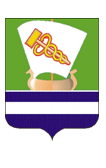 ТАТАРСТАН РЕСПУБЛИКАСЫЗЕЛЕНОДОЛЬСК ШӘҺӘРЕСОВЕТЫРЕШЕНИЕ28.08.2018г.ЗеленодольскКАРАР№ 200